AppendixAppendix Figure 1. Regional averaging along the BNST-Amygdala (left panel) and Cingulum Gyrus (CGC) (right panel) white matter tracts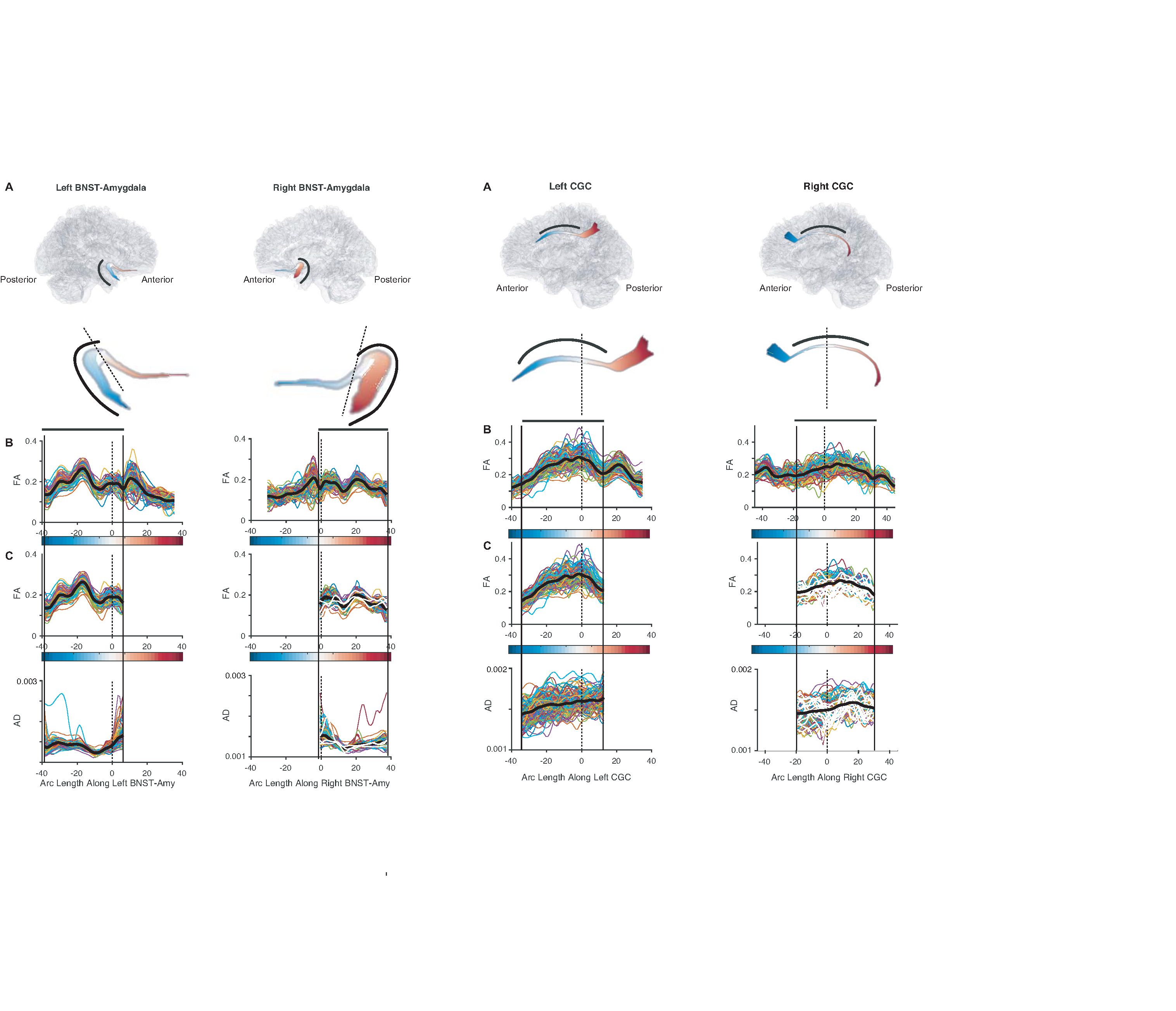 (A) The arc length (red-to-blue colormap) along each fiber tract is defined by setting the central plane of each fiber to 0 (dashed line). (B) Fractional anisotropy (FA) measurements are sampled at regular points along each fiber’s arc length. Colored Plots: FA profile for individual subjects; Black Plot: Mean FA profile averaged over all subjects. The region for the final analyses of each fiber tract (black arc in A) is selected based on the FA profile and the fiber anatomy.(C) Cropped fiber tract profiles used in the final analyses to calculate average tract FA (top panel), AD (bottom panel), MD, and RD. White: Subject FA profiles removed from all further analyses. These profiles exhibit a correlation < 0.5 with the mean FA profile (black plot) along the selected region of interest. 